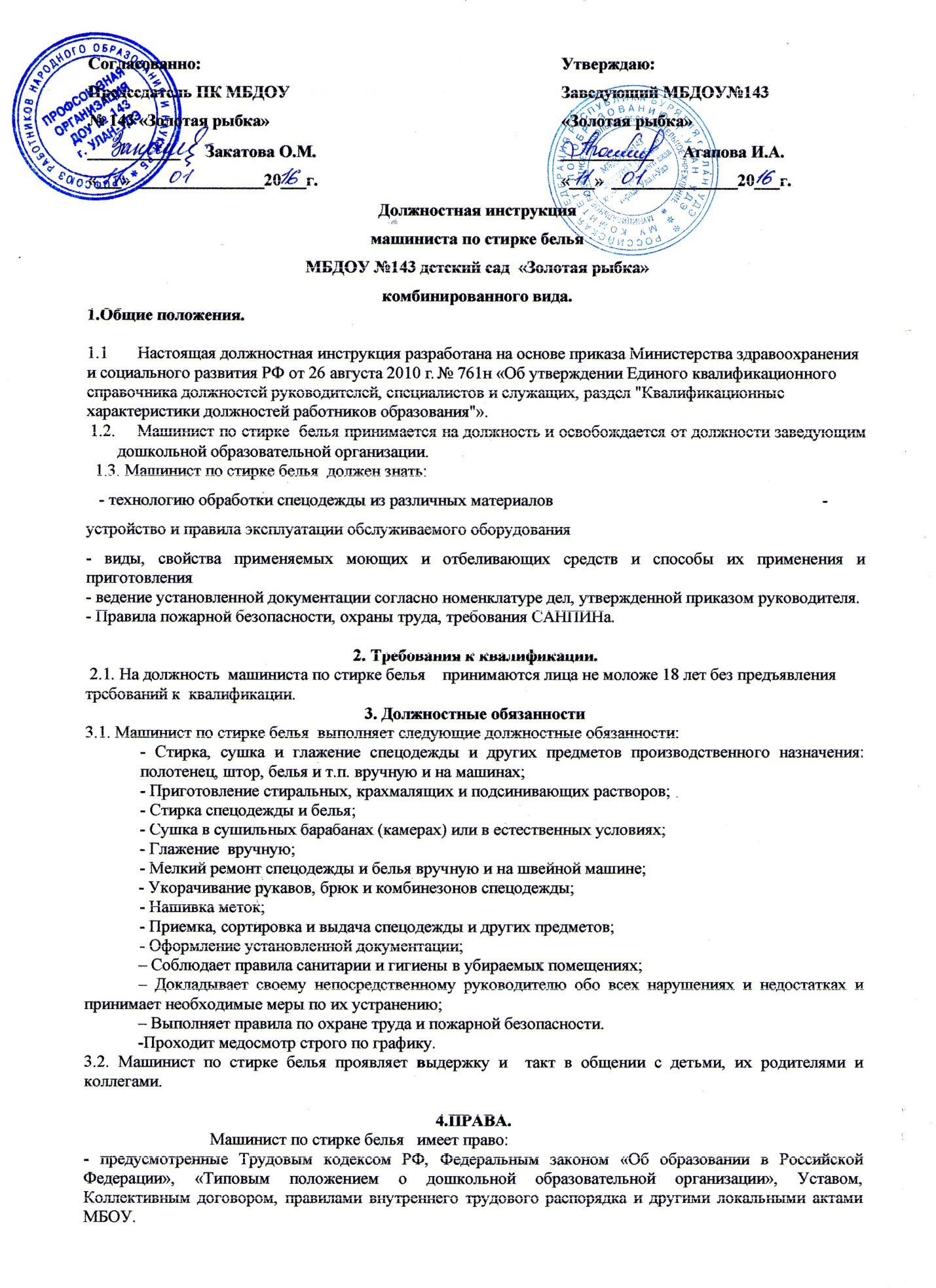 -  знакомиться с проектами решений руководителя дошкольной организации, касающимися его деятельности;-        требовать от администрации организации создания условий, необходимых для выполнения профессиональных обязанностей;-  Участвовать в управлении ДОУ в порядке, определяемом Уставом.  -  Отказаться от выполнения работы в случае возникновения опасности для жизни и здоровья вследствие нарушения требований охраны труда.  - Защищать свою профессиональную честь и достоинство:- знакомиться с жалобами и другими документами, содержащими оценку его работы, давать по ним объяснения;- защищать свои интересы самостоятельно или через представителя, в том числе адвоката, в случае дисциплинарного расследования или служебного расследования. - на конфиденциальность дисциплинарного (служебного) расследования, за исключением случаев, предусмотренных законом.   - На разрешение индивидуальных и коллективных споров в порядке, установленном ТК РФ.   - На возмещение вреда, причиненного в связи с исполнением им трудовых обязанностей и компенсацию морального вреда в порядке, установленном Трудовым кодексом РФ.    - Вносить в комиссию по охране труда предложения по улучшению условий труда.   -  Вносить предложения по улучшению условий организации труда в ДОУ. Доводить до сведения заведующего предложения о поощрении, моральном и материальном стимулировании работников ДОУ-    Запрашивать информацию и документы, необходимые для выполнения должностных обязанностей.- Право на бесплатный медицинский осмотр             - Получать инвентарь,  а также получать спецодежду по установленным нормам;- докладывать руководителю обо всех выявленных нарушениях и недостатках в связи с выполняемой работой. 5.Ответственность Машинист по стирке белья несет ответственность:              -За соблюдение правил и инструкций по охране труда,  правил производственной санитарии и противопожарной безопасности.               -За неисполнение (ненадлежащее исполнение) своих должностных обязанностей, предусмотренных настоящей инструкцией, в пределах, определенных действующим законодательством РФ, дворник несет административную, материальную и уголовную ответственность в соответствии с ситуацией.                                              6. Взаимоотношения. Связи  по  должности. 6.1.Машинист по стирке белья  отнесен к вспомогательному персоналу, работает в режиме нормативного рабочего дня по графику, составленному исходя из 40 часовой рабочей недели; 6.2. Проходит инструктаж по правилам санитарии и гигиены, правилам уборки, безопасного пользования моющими и дезинфицирующими средствами, эксплуатации санитарно – технического оборудования, оборудования прачки , а также по технике безопасности и пожарной безопасности под руководством старшей медсестры, зам. по АХЧ.        6.3. Немедленно сообщает рабочему по обслуживанию здания о неисправностях электро и санитарно технического оборудования, поломка дверей, замков, окон, стёкол, запоров на закреплённом участке. 6.Машинист по стирке белья непосредственно подчиняется заведующему, , заместителю заведующего по АХЧ, медицинскому персоналу дошкольной образовательной организации по вопросам соблюдения санэпидрежима и выполнения должностных обязанностей.     С инструкцией ознакомлена:________________ / ________________________________ / «____»_______________ 20____г.                подпись                                 расшифровка подписиЭкземпляр должностной инструкции получил:________________ / ________________________________ / «____»_______________ 20____г.                     подпись                                 расшифровка подписи